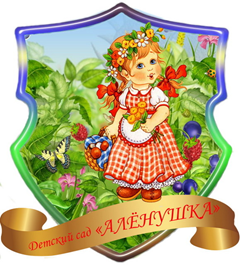 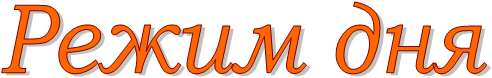 Подготовительная  группа Приход детей в детский сад, свободная игра, самостоятельная деятельность7.30–8.30Подготовка к завтраку, завтрак8.30–8.50Игры, самостоятельная деятельность детей 8.50–9.00Организованная детская деятельность, занятия со специалистами9.00–10.50Второй завтрак 10.50–11.00Подготовка к прогулке, прогулка11.00–12.40Возвращение с прогулки, самостоятельная деятельность12.40–12.50Подготовка к обеду, обед12.50–13.15Подготовка ко сну, дневной сон13.15–15.00Постепенный подъем, самостоятельная деятельность15.00–15.25Полдник15.25–15.40Игры, самостоятельная и организованная детскаядеятельность 15.40–16.40Подготовка  к прогулке, прогулка16.40–17.40Возвращение  с прогулки, самостоятельная деятельность 17.40–17.50Подготовка  к ужину, ужин17.50–18.00Самостоятельная деятельность, уход домой18.00–19.30